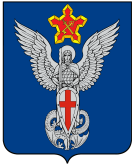 Ерзовская городская ДумаГородищенского муниципального районаВолгоградской области403010, Волгоградская область, Городищенский район, р.п. Ерзовка, ул. Мелиоративная 2,      тел. (84468) 4-78-78 тел/факс: (84468) 4-79-15РЕШЕНИЕот 19 февраля 2015г.                                 № 2/2Об отмене Решений Ерзовской городской Думы № 5/4 от 19.04.2010г. и № 3/2 от 28.03.2013г.В связи с вступлением в силу Постановления Губернатора Волгоградской области № 254 от 18.12.2014г. «О некоторых вопросах представления отдельными категориями лиц сведений о доходах, об имуществе и обязательствах имущественного характера», Ерзовская городская ДумаРЕШИЛА:Отменить Решение Ерзовской городской Думы № 5/4 от 19.04.2010г. «О предоставлении гражданами, претендующими на замещение должностей федеральной государственной службы, и федеральными государственными служащими сведений о доходах, об имуществе и обязательствах имущественного характера».Отменить Решение Ерзовской городской Думы № 3/2 от 28.03.2013г. «Об утверждении Положения о предоставлении лицом, поступающим на должность руководителя муниципального учреждения Ерзовского городского поселения Городищенского муниципального района сведений о своих доходах, об имуществе и обязательствах имущественного характера и о доходах, об имуществе и обязательствах имущественного характера супруги (супруга) и несовершеннолетних детей».Настоящее Решение подлежит официальному обнародованию в установленном порядке.Председатель Ерзовской городской Думы								      Ю.М. ПорохняГлава Ерзовского городского поселения                                                                                      А.А. Курнаков